Zpráva o využívání Víceúčelového hřiště v MěníkuVíceúčelové hřiště v Měníku  se stává  oblíbeným  sportovištěm pro místní mládež, dospělé i zájemce z přilehlých obcí. V pátek podnavečer se schází okolo 20 mladíků a mužů, aby si zahráli fotbal. Tenisové kurty jsou obsazovány častěji o víkendu, občas se musí tenisté objednat do pořadníku.Bylo by dobré, aby se pravidelně rozběhla i cvičení pro děti. Zázemí je v přijatelné úrovni, o pořádek a čistotu se velmi pečlivě stará pan Kadečka s manželkou. Provozní řád je všemi návštěvníky dodržován.Umělý trávník je kladně hodnocen, dá se zde sportovat takřka za každého počasí. V Měníku, 21.9.2013 - Zdeněk Košťál, starosta obce  Projekt Obce MěníkVýstavba víceúčelového hřiště v obci Měník„Spolufinancováno Evropskou unií z Evropského fondu pro regionální rozvoj“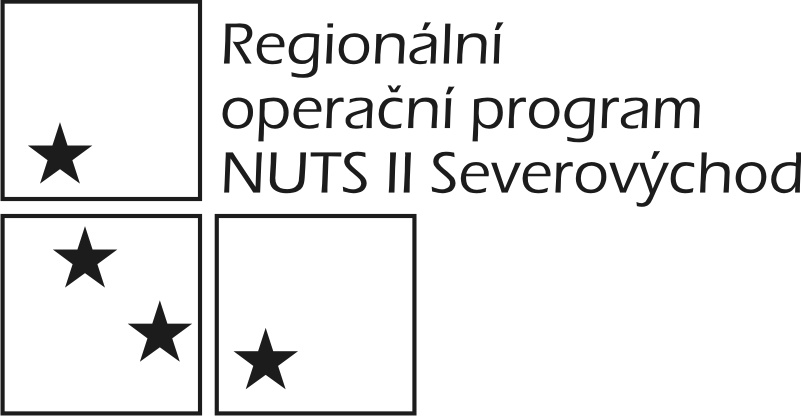 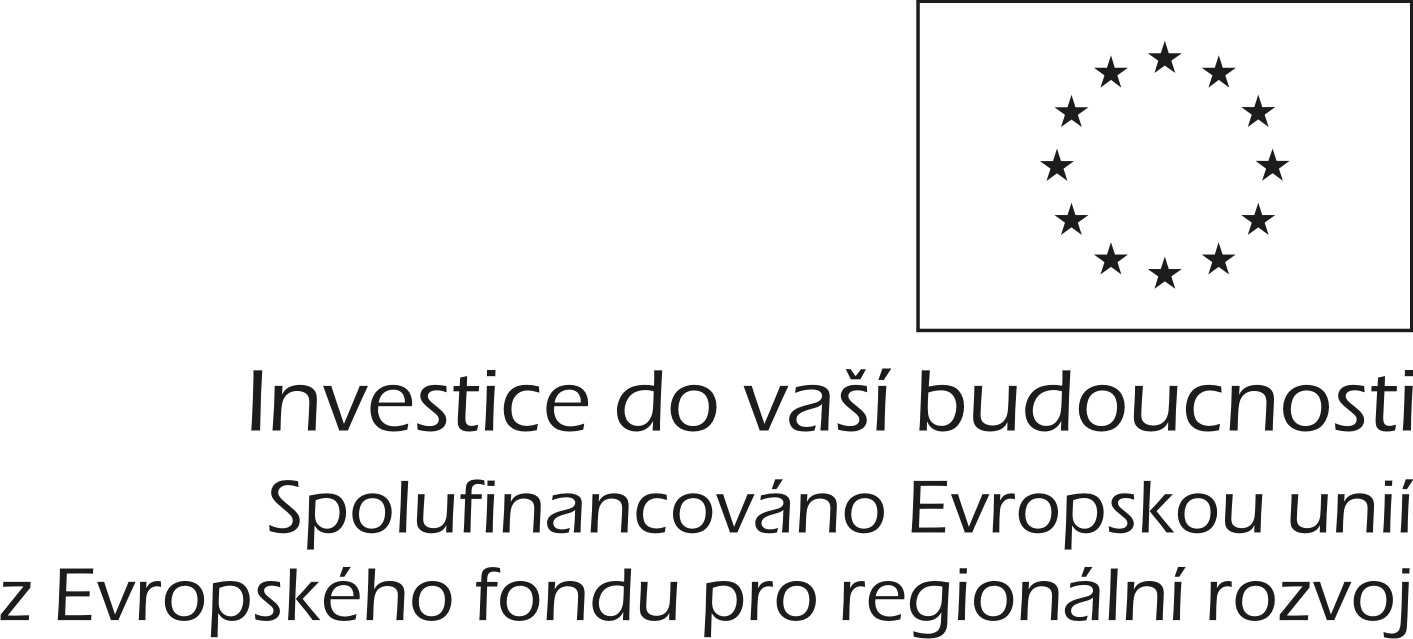 